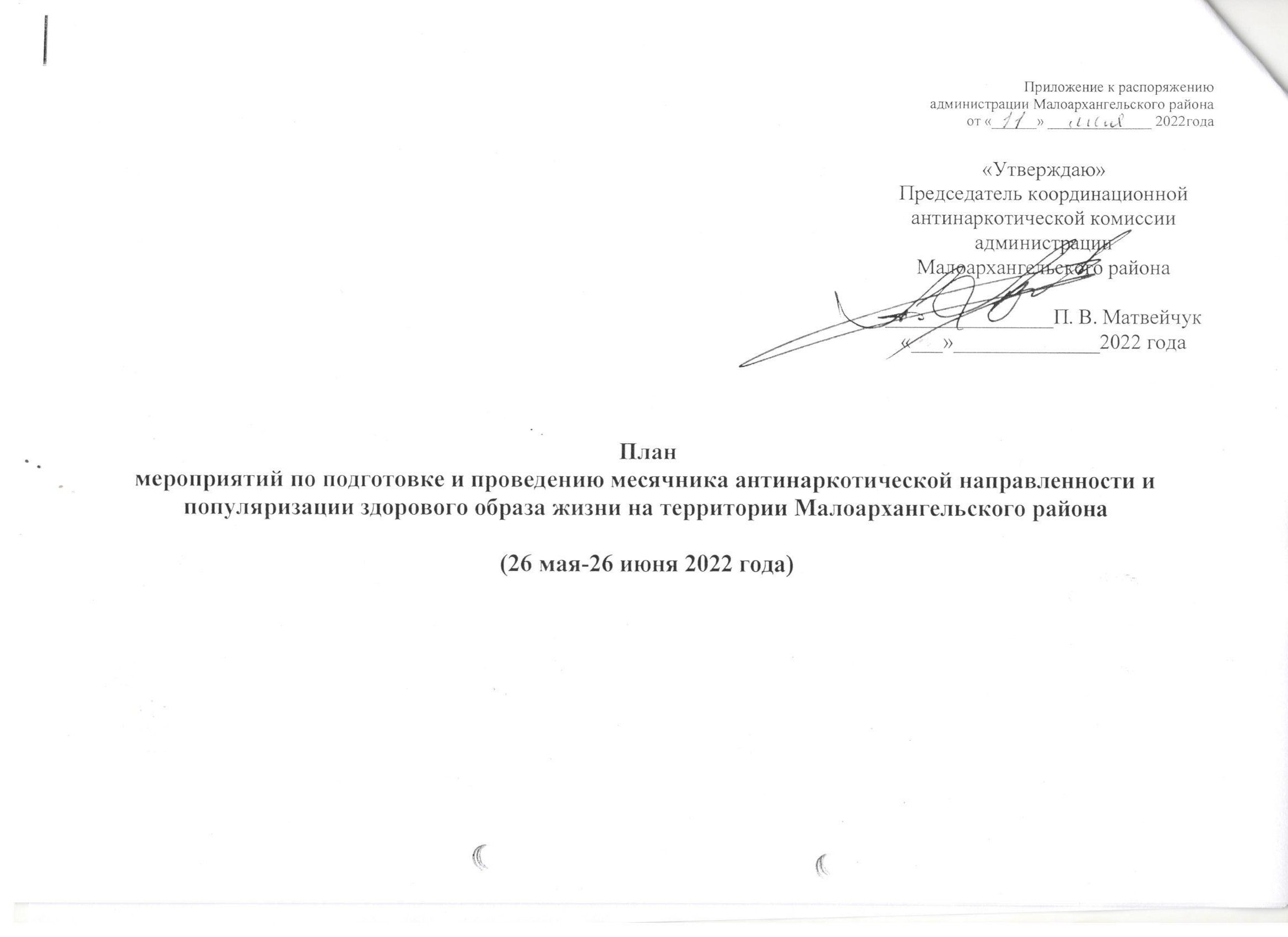 Секретарь координационной антинаркотическойкомиссии администрации Малоархангельского района                                                                                         О. В. Фомичева№ п/пСодержание мероприятияСодержание мероприятияСодержание мероприятияСрокиСрокиОтветственные исполнителиПодготовка к проведению месячника  антинаркотической  направленности и популяризации здорового образа жизни на территории Малоархангельского районаПодготовка к проведению месячника  антинаркотической  направленности и популяризации здорового образа жизни на территории Малоархангельского районаПодготовка к проведению месячника  антинаркотической  направленности и популяризации здорового образа жизни на территории Малоархангельского районаПодготовка к проведению месячника  антинаркотической  направленности и популяризации здорового образа жизни на территории Малоархангельского районаПодготовка к проведению месячника  антинаркотической  направленности и популяризации здорового образа жизни на территории Малоархангельского районаПодготовка к проведению месячника  антинаркотической  направленности и популяризации здорового образа жизни на территории Малоархангельского районаПодготовка к проведению месячника  антинаркотической  направленности и популяризации здорового образа жизни на территории Малоархангельского района1.Разместить на официальном сайте администрации Малоархангельского района Орловской области в сети Интернет электронные адреса и  «Телефон доверия» Управления Министерства внутренних дел Российской Федерации  по Орловской области, на который необходимо направлять сообщения  о преступлениях в сфере незаконного оборота наркотиков, «телефоны доверия» бюджетного учреждения здравоохранения Орловской области  «Орловский наркологический диспансер», Департамента социальной защиты, опеки и попечительства, труда и занятости Орловской области и бюджетного учреждения Орловской области «Орловский областной центр молодежи «Полет».Разместить на официальном сайте администрации Малоархангельского района Орловской области в сети Интернет электронные адреса и  «Телефон доверия» Управления Министерства внутренних дел Российской Федерации  по Орловской области, на который необходимо направлять сообщения  о преступлениях в сфере незаконного оборота наркотиков, «телефоны доверия» бюджетного учреждения здравоохранения Орловской области  «Орловский наркологический диспансер», Департамента социальной защиты, опеки и попечительства, труда и занятости Орловской области и бюджетного учреждения Орловской области «Орловский областной центр молодежи «Полет».Разместить на официальном сайте администрации Малоархангельского района Орловской области в сети Интернет электронные адреса и  «Телефон доверия» Управления Министерства внутренних дел Российской Федерации  по Орловской области, на который необходимо направлять сообщения  о преступлениях в сфере незаконного оборота наркотиков, «телефоны доверия» бюджетного учреждения здравоохранения Орловской области  «Орловский наркологический диспансер», Департамента социальной защиты, опеки и попечительства, труда и занятости Орловской области и бюджетного учреждения Орловской области «Орловский областной центр молодежи «Полет». до 20 мая 2022 года до 20 мая 2022 годаАдминистрация Малоархангельского района (антинаркотическая комиссия)2.Разметить в образовательных организациях 
Малоархангельского района информационные материалы о вреде наркотиков с призывами вести здоровый образ жизни.Разметить в образовательных организациях 
Малоархангельского района информационные материалы о вреде наркотиков с призывами вести здоровый образ жизни.Разметить в образовательных организациях 
Малоархангельского района информационные материалы о вреде наркотиков с призывами вести здоровый образ жизни.до 01 июня 2022 годадо 01 июня 2022 годаОтдел образования, молодежной политики, физической культуры и спорта администрации Малоархангельского районаРуководители образовательных организаций3.Обеспечить размещение в средствах массовой информации сообщений о начале проведения месячника антинаркотической направленности.Обеспечить размещение в средствах массовой информации сообщений о начале проведения месячника антинаркотической направленности.Обеспечить размещение в средствах массовой информации сообщений о начале проведения месячника антинаркотической направленности.до 26 мая 2022 годадо 26 мая 2022 годаАдминистрация Малоархангельского районаАУ ОО «Редакция газеты «Звезда»Мероприятия в период проведения месячника антинаркотической  направленности и популяризации здорового образа жизни на территории Малоархангельского районаМероприятия в период проведения месячника антинаркотической  направленности и популяризации здорового образа жизни на территории Малоархангельского районаМероприятия в период проведения месячника антинаркотической  направленности и популяризации здорового образа жизни на территории Малоархангельского районаМероприятия в период проведения месячника антинаркотической  направленности и популяризации здорового образа жизни на территории Малоархангельского районаМероприятия в период проведения месячника антинаркотической  направленности и популяризации здорового образа жизни на территории Малоархангельского районаМероприятия в период проведения месячника антинаркотической  направленности и популяризации здорового образа жизни на территории Малоархангельского районаМероприятия в период проведения месячника антинаркотической  направленности и популяризации здорового образа жизни на территории Малоархангельского районаМероприятия в период проведения месячника антинаркотической  направленности и популяризации здорового образа жизни на территории Малоархангельского районаМероприятия в период проведения месячника антинаркотической  направленности и популяризации здорового образа жизни на территории Малоархангельского района4.4.4.Проведение на территории Малоархангельского района передвижной антинаркотической бригады «Автобус в Будущее»с 26 мая по 26 июня 2022 годас 26 мая по 26 июня 2022 годаОтдел образования, молодежной политики, физической культуры и спорта администрации Малоархангельского района во взаимодействии с отделом культуры и архивного дела администрации Малоархангельского районаОтдел образования, молодежной политики, физической культуры и спорта администрации Малоархангельского района во взаимодействии с отделом культуры и архивного дела администрации Малоархангельского районаОтдел образования, молодежной политики, физической культуры и спорта администрации Малоархангельского района во взаимодействии с отделом культуры и архивного дела администрации Малоархангельского района5.5.5.Размещение информационных материалов профилактической направленности (листовки, буклеты, видеоролики) в социальных сетях, на мультимедийном экранев период проведения месячника в период проведения месячника Администрация Малоархангельского районаОтдел культуры и архивного дела администрации Малоархангельского районаРуководители образовательных организаций Администрация Малоархангельского районаОтдел культуры и архивного дела администрации Малоархангельского районаРуководители образовательных организаций Администрация Малоархангельского районаОтдел культуры и архивного дела администрации Малоархангельского районаРуководители образовательных организаций 6. 6. 6. Организация информирования родителей, в том числе посредством использования мессенджеров WhatsApp, Telegram и пр. по вопросам профилактики наркомании, выявления первых признаков потребления наркотиков, алгоритма поведения в ситуациях, когда ребенок попробовал наркотикв период проведения месячника в период проведения месячника Руководители образовательных организацийРуководители образовательных организацийРуководители образовательных организаций7.7.7.Организация и проведение в образовательных организациях мероприятий, направленных на:- выявление негативных привычек подростков, изучение взаимоотношений подростков в семье, с подростками;- организацию просветительской работы по формированию представлений об адекватном поведении, о личности, несклонной к совершению правонарушений, привитию навыков здорового образа жизни;- оформление уголков для обучающихся, информирующих о здоровом образе жизни, об ответственности за совершение правонарушений в сфере незаконного оборота наркотических средствв период проведения месячника в период проведения месячника Руководители образовательных организацийРуководители образовательных организацийРуководители образовательных организаций8.8.8.Организация проведения собраний с трудовыми коллективами на предприятиях и организациях, в подведомственных сферах деятельности по вопросам незаконного оборота наркотиков, профилактики наркомании, лечения, а также социальной адаптации, реабилитации и ресоциализации лиц, потребляющих наркотические средства и психотропные вещества в немедицинских целях.в период проведения месячника в период проведения месячника Руководители организаций и предприятий во взаимодействии с БУЗ ОО «Малоархангельская ЦРБ», координационной антинаркотической комиссией администрации Малоархангельского района Руководители организаций и предприятий во взаимодействии с БУЗ ОО «Малоархангельская ЦРБ», координационной антинаркотической комиссией администрации Малоархангельского района Руководители организаций и предприятий во взаимодействии с БУЗ ОО «Малоархангельская ЦРБ», координационной антинаркотической комиссией администрации Малоархангельского района 9.9.9.Проведение профилактической антинаркотической акции 
«Даже не пробуй!» в детских оздоровительных лагерях 
дневного пребывания на территории Малоархангельского районаиюнь 2022 года июнь 2022 года Руководители образовательных организаций Руководители образовательных организаций Руководители образовательных организаций 10.10.10.Проведение оперативно-профилактических мероприятий в местах массового досуга молодежи (кафе, клубы, парки и др.) с целью  выявления фактов незаконного употребления, хранения и распространения наркотиков или  психотропных веществ в период проведения месячникав период проведения месячникаОМВД России по Малоархангельскому районуДНД Малоархангельского района  ОМВД России по Малоархангельскому районуДНД Малоархангельского района  ОМВД России по Малоархангельскому районуДНД Малоархангельского района  11.11.11.Организация оперативной проверки правоохранительными 
органами информации, поступившей в «ящики доверия» и  
по «телефонам доверия».ежедневно в период проведения месячника ежедневно в период проведения месячника Главы сельских поселений ОМВД России по Малоархангельскому районуГлавы сельских поселений ОМВД России по Малоархангельскому районуГлавы сельских поселений ОМВД России по Малоархангельскому району12.12.12.Направление в антинаркотическую комиссию администрации Малоархангельского района  материалов (пресс-релизы, фото, видео) по итогам проведения антинаркотических мероприятий на адрес электронной почты: kdn.maloarhangelsk@yandex.ru  для  дальнейшего размещения в разделе «Нет наркотикам» государственной специализированной информационной системы «Портал Орловской области – публичный информационный центр».до 28 июня 2022 годадо 28 июня 2022 годаОМВД России по Малоархангельскому районуРуководители образовательных организацийОтдел культуры и архивного дела администрации Малоархангельского районаБУЗ ОО «Малоархангельская ЦРБ»ОМВД России по Малоархангельскому районуРуководители образовательных организацийОтдел культуры и архивного дела администрации Малоархангельского районаБУЗ ОО «Малоархангельская ЦРБ»ОМВД России по Малоархангельскому районуРуководители образовательных организацийОтдел культуры и архивного дела администрации Малоархангельского районаБУЗ ОО «Малоархангельская ЦРБ»13.13.13.Представление в аппарат антинаркотической комиссии Орловской области информации о реализации мероприятий месячника антинаркотической направленности и популяризации здорового образа жизни на территории Малоархангельского районадо 05 июля 2022 годадо 05 июля 2022 годаКоординационная антинаркотическая комиссия администрации Малоархангельского района Координационная антинаркотическая комиссия администрации Малоархангельского района Координационная антинаркотическая комиссия администрации Малоархангельского района 